WZŚ.420.20.2020.AJObwieszczenieRegionalny Dyrektor Ochrony Środowiska w Gorzowie Wielkopolskim, działając na podstawie art. 38 i 85 ust. 3 ustawy z dnia 3 października 2008 r. o udostępnianiu informacji 
o środowisku i jego ochronie, udziale społeczeństwa w ochronie środowiska oraz o ocenach oddziaływania na środowisko (t. j. Dz. U. z 2020 r. poz. 283, z późn. zm.) podaje do publicznej wiadomości informację o wydaniu 29 lipca 2020 r. decyzji o środowiskowych uwarunkowaniach dla przedsięwzięcia pn.:„Budowa linii 400 kV Baczyna – Plewiska”.Wszyscy zainteresowani mogą zapoznać się z treścią decyzji oraz z dokumentacją sprawy, w tym z opinią Regionalnego Dyrektora Ochrony Środowiska w Poznaniu, uzgodnieniem Dyrektora Regionalnego Zarządu Gospodarki Wodnej Wód Polskich 
w Poznaniu, a także opinią Lubuskiego Państwowego Wojewódzkiego Inspektora Sanitarnego w Gorzowie Wielkopolskim, w siedzibie Regionalnej Dyrekcji Ochrony Środowiska w Gorzowie Wielkopolskim.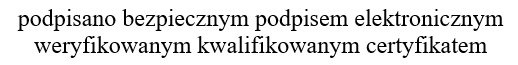 Wywieszono: ………………………..Zdjęto:	...………………………….....Pieczęć urzędu:Podpis:Regionalny Dyrektor 
Ochrony Środowiskaw Gorzowie WielkopolskimGorzów Wielkopolski, 29 lipca 2020 r.